Протокол заседания Управляющего Совета ГБОУ г. Москвы  «Школа № 384 имени Д.К. Корнеева»  от 23.12.2015г.  № 10.г.Москва                                                                                                23.12.2015г.	23 декабря 2015г. года проведено внеочередное расширенное заседание Управляющего Совета ГБОУ Школа № 384. На заседании присутствовало 10 членов УС, 11 членам УС повестка заседания направлена по электронной почте для участия в принятии решения и голосования по вопросам повестки заседания. 	На заседании УС присутствовали представители дошкольных образовательных учреждений (детских садов) старшие воспитатели Архипова И.Ю.,  Левченко Е.А., Пирожнова Т.Ф.	Повестка заседания: Довыборы в члены Управляющего совета представителя ДО СП №   Акимовой Анны Николаевной – воспитателя указанного учреждения.2. Определение и утверждение размера родительской платы, взимаемой с родителей (законных представителей) за присмотр и уход за детьми, осваивающими образовательные программы дошкольного образования с  01.01.2016 года. 3. Выполнение плана представления государственных услуг образования. Перенос учебных дней, попавших в новогодние каникулы на дистанционное обучение в субботние дни января и февраля 2016года4. Рассмотрение вопроса о приобретении для кружка по водному туризму необходимого инвентаря в частности 2 катамаранов.1. В связи с убытием из членов УС представителя ДО СП № 2 по решению педагогического состава ввести с 23 декабря 2015 года в члены УС Акимову А.Н. – воспитателя указанного выше подразделения ГБОУ «Школа № 384 им. Д.К. Корнеева».Решение Управляющего Совета: Ввести в состав УС Акимову А.Н. Голосовали: за- 18. Против- нет. 	Голосование проведено с учетом электронного голосования.	Принято большинством голосов.	2. Председатель Управляющего Совета Сырцев Н.Т. и и.о.директора Государственного бюджетного общеобразовательного учреждения города Москвы «Школа № 384 имени Д.К.Корнеева» Самойлик Е.В. довели до присутствующих  о планируемом  повышении  размера	родительской платы,  взимаемой с родителей (законных представителей) за присмотр и уход за детьми, осваивающими образовательные программы дошкольного образования с  01.01.2016 года.На   2015-2016 учебный год в ГБОУ Школа № 384 осуществляет работу 28  групп полного дня  и  3  группы  кратковременного  пребывания по присмотру и уходу за детьми, осваивающими программы дошкольного образования. Численность детей, осваивающих образовательные программы дошкольного образования в группах полного дня - 590 человек, в группах кратковременного пребывания – 50 человек.          Информация о размере родительской платы, взимаемой с родителей (законных представителей) за присмотр и уход за детьми, осваивающими образовательные программы дошкольного образования будет осуществляться  непосредственно в ГБОУ Школа № 384  на информационных стендах,  Интернет-сайте. 	С пояснениями по данному вопросу выступил старший воспитатель ДО СП № 2 Левченко Е.А. которая пояснила, что тех средств, которые сейчас оплачивают родители дошкольных учреждений на данное время не хватает. А в связи с тем, что родителям при правильном оформлении документов происходит выплата компенсаций на первого ребенка 20%, на второго 50% и 90 человек из 590 имеют 100% процентную льготу, указанных средств при данном раскладе не хватает. В случае повышения ставки по оплате, родители соответственно будут получать компенсацию в большем объеме. Необходимо в дошкольных образовательных учреждениях довести до родителей информацию о правильном оформлении документов по получению льгот и компенсаций.	Старший воспитатель ДО СП № 3 Архипова И.Ю. также пояснила, что на данное время оплата в 1200 рублей в месяц не отвечает сложившимся материальным условиям в связи с значительным ростом цен на общем фоне.Для разъяснения ценовой политики необходимо в каждом дошкольном учреждении показать родителям все расходы и затраты из сумм, которые они сдают за услугу присмотр и уход за детьми. Куда и сколько потрачено и планируемые затраты. 	 Поступило три предложения по установлению стоимости услуги в группе полного дня в размере 2229; 1700; 2000; рублей в месяц    и группе  кратковременного пребывания  в размере 534 рублей в месяц.Расчет размера платы, взимаемой с родителей (законных представителей) за присмотр и уход за детьми, осваивающими образовательные программы дошкольного образования  в группе  полного  дня  на 2016 г.Расчет размера платы, взимаемой с родителей (законных представителей) за присмотр и уход за детьми, осваивающими образовательные программы дошкольного образования  в группе кратковременного пребывания на 2016 г. Рассмотрели вопрос по перерасчету стоимости услуги. Осуществление перерасчета в случае отсутствия ребенка в связи с болезнью (справка из медицинского учреждения), карантином, очередным отпуском   и временным отсутствием родителя (законного представителя) по уважительным причинам  при предоставлении подтверждающих  документов отсутствия  ребенка в учреждении.Рассмотрели предложение по предоставлению льгот :100 % льготы   по оплате за присмотр и уход за детьми в группах полного дня и группах кратковременного пребывания:1.Дети-инвалиды 2.Дети-сироты 3.Многодетные семьи 50% льгота  - для сотрудников образовательной организации, ГБОУ школы № 384.Решение Управляющего Совета:	С 1 января 2016 года установить родительскую плату, взимаемую с родителей (законных представителей) за присмотр и уход за детьми, осваивающими образовательные программы дошкольного образования  в группе полного дня в размере 2200 рублей в месяц, в группе кратковременного пребывания в размере 530 рублей. Согласовать и утвердить льготы и перерасчет стоимости по оплате за присмотр и уход за обучающимися в группах продленного дня.Голосовали по предложенным трем вариантам оплаты:	1.  2229 рублей в месяц- 11 чел. За           2. 1700 рублей в месяц – 1чел. За.           3. 2000 рублей в месяц – 6 чел. За.Три члена УС участия в голосовании не приняли, ответа по электронному голосованию не поступило. Большинством голосов утверждена сумма оплаты заприсмотр и уход за детьми, осваивающими образовательные программы дошкольного образования в группе полного дня в размере 2200 рублей (округлена из 2229 до 2200) в месяц и в группе кратковременного пребывания в размере 530 рублей в месяц. Голосование проведено с учетом электронного голосования.	Утвердить предложение по льготам:	100 % льготы   по оплате за присмотр и уход за детьми в группах полного дня и группах кратковременного пребывания:1.Дети-инвалиды 2.Дети-сироты 3.Многодетные семьи 50% льгота  - для сотрудников образовательной организации, ГБОУ шк. № 384.Голосовали: за- 18. Против- нет. 	Голосование проведено с учетом электронного голосования.	Принято большинством голосов.	3. И.О. директора комплекса Самойлик Е.В. довела до сведения членов УС, что в соответствии с планом представления гос. Услуг по образованию 2 учебных дня попали в период Новогодних каникул, которые установлены Федеральными нормативными актами.  Чтобы выполнить нормативы представления образовательных услуг необходимо решить вопрос о переносе на другое время 2 учебных дней. Поступило предложение о переносе этих дней на дистанционное обучение в субботние дни; 1 день-январь, 2 день-февраль 2016 г. Решение Управляющего Совета: Перенести 2 учебных дня на субботы января-февраля 2016 года на дистанционное обучение. Даты установить руководству ГБОУ шк. № 384. Голосовали: за- 18. Против- нет. 	Голосование проведено с учетом электронного голосования.	Принято большинством голосов.	4. В Управляющий совет обратился преподаватель истории ГБОУ Шк. № 384 А.С. Григоренко руководитель кружка по водному туризму. Данный кружок Григоренко А.С. ведет продолжительное время. Учащиеся нашей школы, члены кружка неоднократно принимали участие в различных соревнованиях и на разных уровнях. Завоевывали неоднократно призовые места. Однако водный туризм, это своеобразный вид спорта, поэтому большого охвата и участия в данном виде туризма учеников школы не представляется возможным. В то же время этот кружок работает давно и достиг определенных успехов в своей деятельности. В настоящее время в кружке по водному туризму вышел срок эксплуатации 2 катамаранов, приобретенных в 2000-2005 годах.  В гос.услугиприобретение этого вида снаряжения не входит, в связи с чем Григоренко А.С. просит УС рассмотреть вопрос о приобретении 2 катамаранов, стоимостью 60 тысяч рублей за один, за счет внебюджетных средств.	Решение Управляющего совета: Григоренко А.С. подготовить материалы о деятельности кружка по водному туризму с выводами и предложениями с целью направления писем в различные инстанции для решения вопроса о выделении средств для приобретения катамаранов. При организации работ по водному туризму, выездов должно привлекаться большее количество учеников школы, участие посторонних людей, не являющихся работниками или учащимися ГБОУ г. Москвы «Школа №384 им. Д.К. Корнеева» не допускается. При наличии внебюджетных средств и финансовой возможности рассмотреть вопрос о приобретении катамаранов для кружка по водному туризму.                     Голосовали: за-  13. Против- 5. 	Голосование проведено с учетом электронного голосования.	Принято большинством голосов.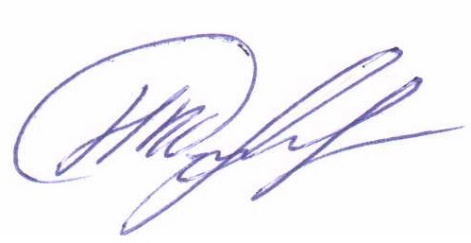 Председатель                               Сырцев Н.Т.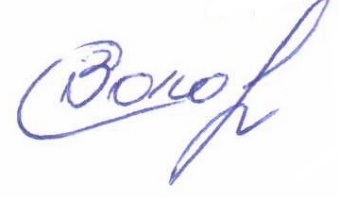 Секретарь                                                                           Золотова О.В.№ п/п№п/пНаименование услугиЗначение№ п/пизменение запрещеноизменение запрещеноЗначение1  1  ИТОГО РАСХОДЫ за присмотр и уход за детьми, осваивающими образовательные программы дошкольного образования, за 2015 год, рублей (п.1.1*п.2+п.1.2+п.1.3+п.1.4+п.1.5):  78 892 8162  1.1  Нормативные затраты на оказание государственной услуги по присмотру и уходу за детьми, осваивающими программы дошкольного образования в группе полного дня, рублей  794003  1.2  Расходы на содержание имущества, в том числе проведение текущего ремонта (за исключением расходов на содержание недвижимого имущества)*, рублей  04  1.3  Расходы на организацию безопасности**, рублей  3 152 812.55  1.4  Расходы на организацию питания***, рублей  28 647 4506  1.5  Расходы на приобретение оборудования**** , рублей  246 553.627  2  Численность детей, осваивающих образовательные программы дошкольного образования в группе полного дня, в 2015 году, человек  5908  3  Размер расходов за присмотр и уход за детьми, осваивающими образовательные программы дошкольного образования, в расчете на 1 обучающегося, рублей (п.1:п.2:12 мес)  11 1439  4  Доля расходов за присмотр и уход за детьми, осваивающими образовательные программы дошкольного образования, включаемая в родительскую плату, %  2010  5  Размер платы, взимаемой с родителей (законных представителей) за присмотр и уход за детьми, осваивающими образовательные программы дошкольного образования, рублей (п.3 х п.4)  2229№ п/п№п/пНаименование услугиЗначение№ п/пизменение запрещеноЗначение1  1  ИТОГО РАСХОДЫ за присмотр и уход за детьми, осваивающими образовательные программы дошкольного образования в группе кратковременного пребывания, за 2015 год, рублей (п.1.1*п.2+п.1.2+п.1.3+п.1.4):13626132  1.1  Нормативные затраты на оказание государственной услуги по присмотру и уходу за детьми, осваивающими программы дошкольного образования в группе кратковременного пребывания, рублей263003  1.2  Расходы на содержание имущества (за исключением расходов на содержание недвижимого имущества)*, рублей04  1.3  Расходы на организацию безопасности**, рублей267187,505  1.4  Расходы на приобретение учебного оборудования***, рублей20894,386  2  Численность детей, посещающих группу кратковременного пребывания, в 2015 году, человек507  3  Размер расходов за присмотр и уход за детьми, осваивающими образовательные программы дошкольного образования в группе кратковременного пребывания, в расчете на 1 обучающегося, рублей (п. 3 = п. 1 : п. 2 : 12 мес.)22718  4  Доля расходов за присмотр и уход за детьми, осваивающими образовательные программы дошкольного образования в группе кратковременного пребывания, включаемая в родительскую плату, %209  5  Размер платы, взимаемой с родителей (законных представителей) за присмотр и уход за детьми, осваивающими образовательные программы дошкольного образования в группе кратковременного пребывания, рублей (п. 5 = п. 3 x п. 4)534